АДМИНИСТРАЦИЯМУНИЦИПАЛЬНОГО ОБРАЗОВАНИЯГОРОДСКОЙ ОКРУГ ЛЮБЕРЦЫ
МОСКОВСКОЙ ОБЛАСТИПОСТАНОВЛЕНИЕ11.11.2021                                                                                   № 3788-ПАг. ЛюберцыО внесении изменений в Схему размещения рекламных конструкций на территории городского округа Люберцы Московской области	В соответствии с Федеральным законом от 06.10.2003 № 131-ФЗ 
«Об общих принципах организации местного самоуправления в Российской Федерации», Федеральным законом от 13.03.2006 № 38-ФЗ «О рекламе», Уставом городского округа Люберцы Московской области, Постановлением администрации муниципального образования городской округ Люберцы Московской области 
от 06.11.2018 № 4304-ПА «Об утверждении Положения о порядке установки 
и эксплуатации рекламных конструкций на территории муниципального образования городской округ Люберцы Московской области», Распоряжением администрации муниципального образования городской округ Люберцы Московской области 
от 22.10.2019 № 140-РА «О наделении полномочиями заместителя Главы администрации Семёнова Александра Михайловича», письмом Главного управления по информационной политике Московской области от 27.10.2021 №35Исх-4487/, 
в целях совершенствования деятельности по размещению наружной рекламы 
на территории городского округа Люберцы Московской области, постановляю:Внести в Схему размещения рекламных конструкций на территории городского округа Люберцы Московской области, утвержденную Постановлением администрации муниципального образования городской округ Люберцы Московской области от 20.08.2019 № 3078-ПА следующие изменения:Дополнить Схему позицией № 1710 согласно приложению 1 к настоящему Постановлению.Дополнить Схему позицией № 1711 согласно приложению 2 к настоящему Постановлению.Опубликовать настоящее Постановление в средствах массовой информации и разместить на официальном сайте администрации в сети «Интернет».Контроль за исполнением настоящего Постановления оставляю за собой.Заместитель Главы администрации                      	                          А.М. Семенов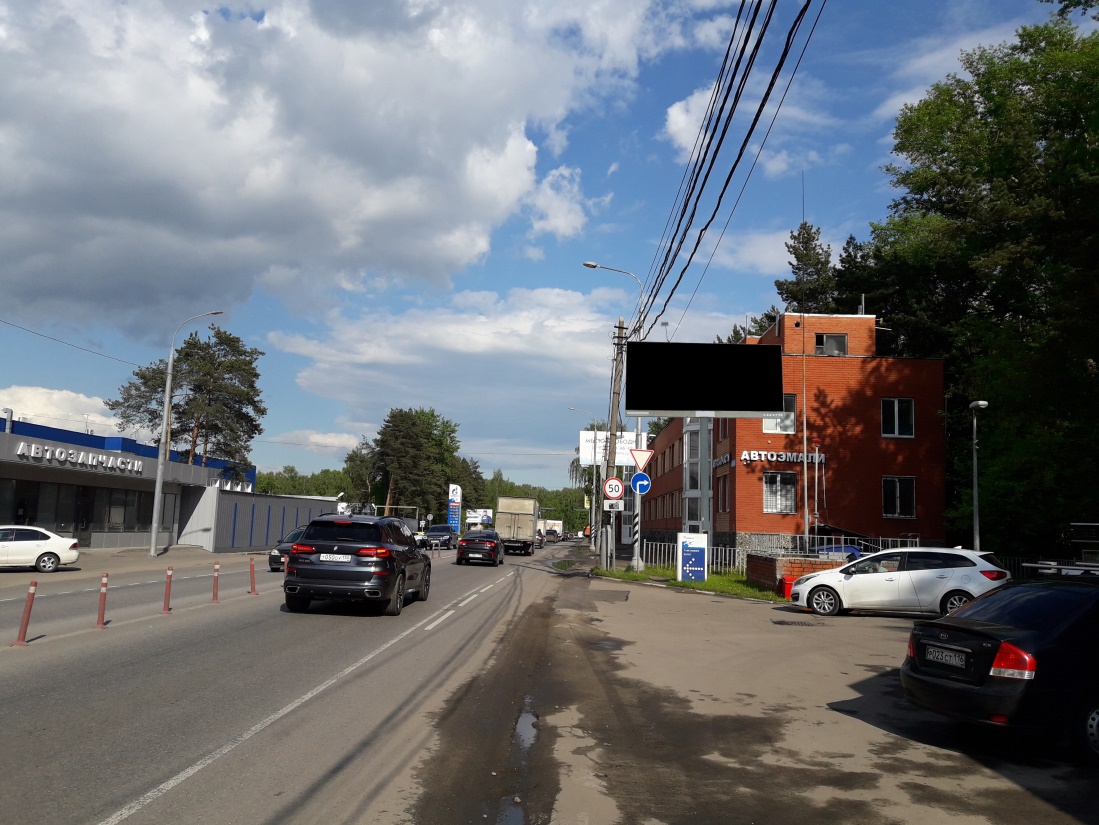 АДРЕСНАЯ ПРОГРАММА УСТАНОВКИ И ЭКСПЛУАТАЦИИРЕКЛАМНЫХ КОНСТРУКЦИЙФОТОМАТЕРИАЛЫСторона А                                                                                               Сторона БКартографические материалыАДРЕСНАЯ ПРОГРАММА УСТАНОВКИ И ЭКСПЛУАТАЦИИРЕКЛАМНЫХ КОНСТРУКЦИЙФОТОМАТЕРИАЛЫСторона А                                                                                    Сторона БКартографические материалыNп/пАдресустановки иэксплуатацииРК*N РКпокартеВидРКТипРКРазмерРККол-восторонРКОбщая площадьинформационногополя РК,кв. мСобственникили законныйвладелецимущества, ккоторомуприсоединяетсяРККадастровыйномеручасткаНомер идатавыпискииз ЕГРППланируемыеежегодныепоступления вбюджетмуниципальногообразования подоговорам наустановку иэксплуатациюРК, руб. (наоснованиинормативныхправовых актовмуниципальногообразования)Стартовая ценаторгов направозаключениядоговора наустановку иэксплуатациюРК, руб.(на основаниинормативныхправовых актовмуниципальногообразования)Планируемыеналоговыепоступленияот РК, руб.642Московская область г.о. Люберцы, р.п. Томилино, Новорязанское шоссе 25км, строение 16 справа при движении в область1710ОтдельностоящаяСтела с внутренним подсветом9х2,5122,50Частная50:22:0040511:305№ КУВИ-002/2021-131208927  05.10.2021г.---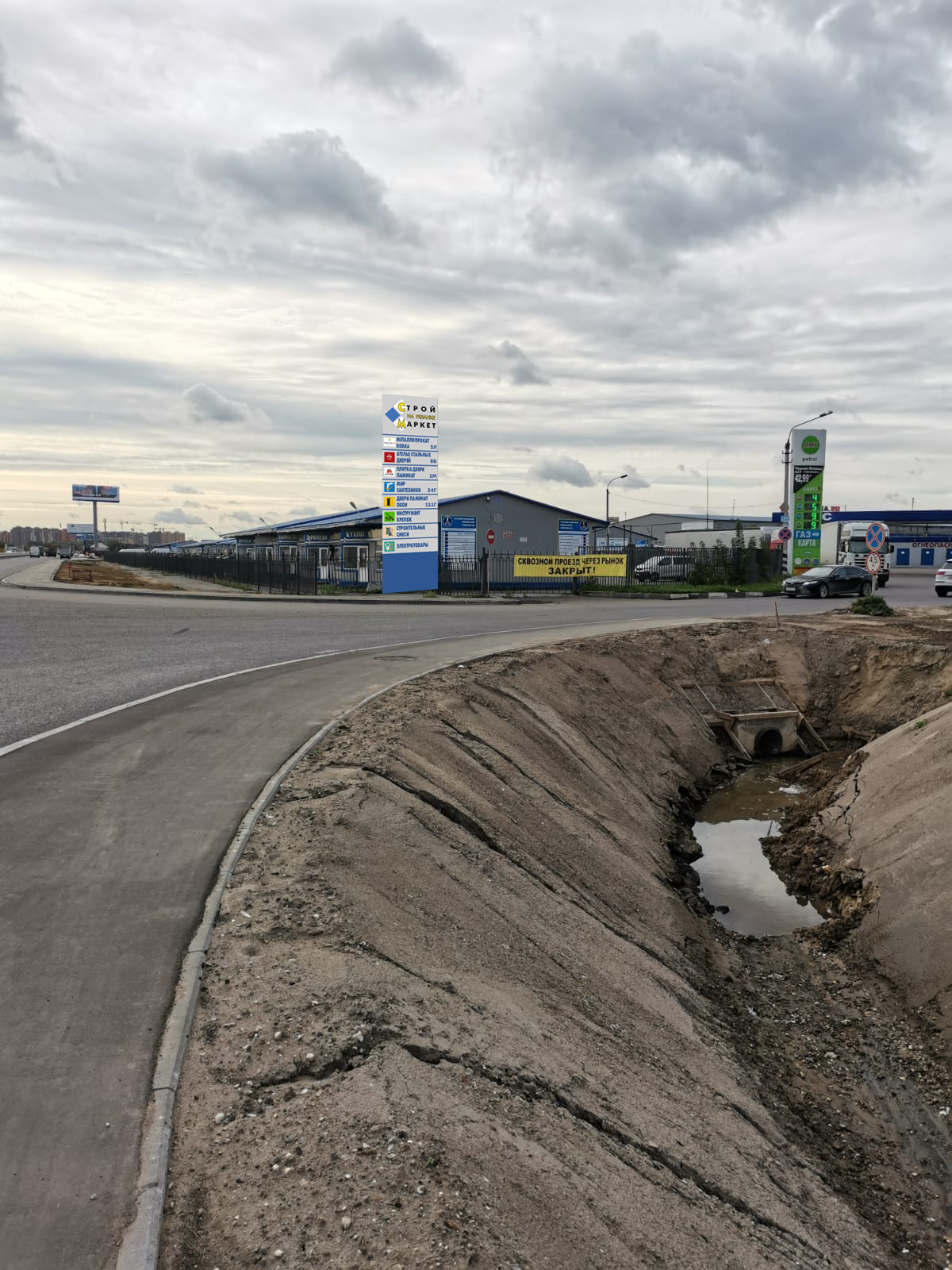 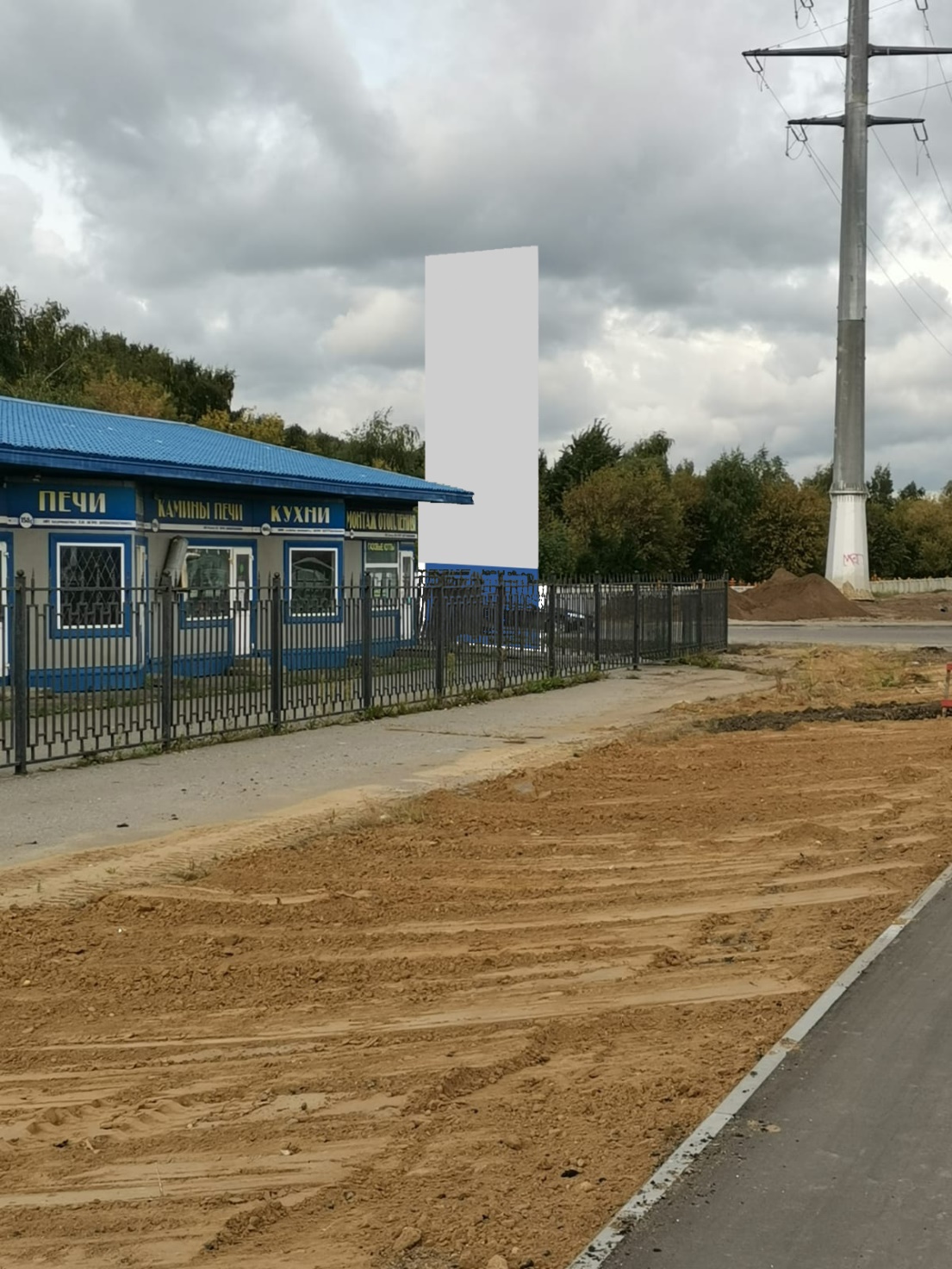 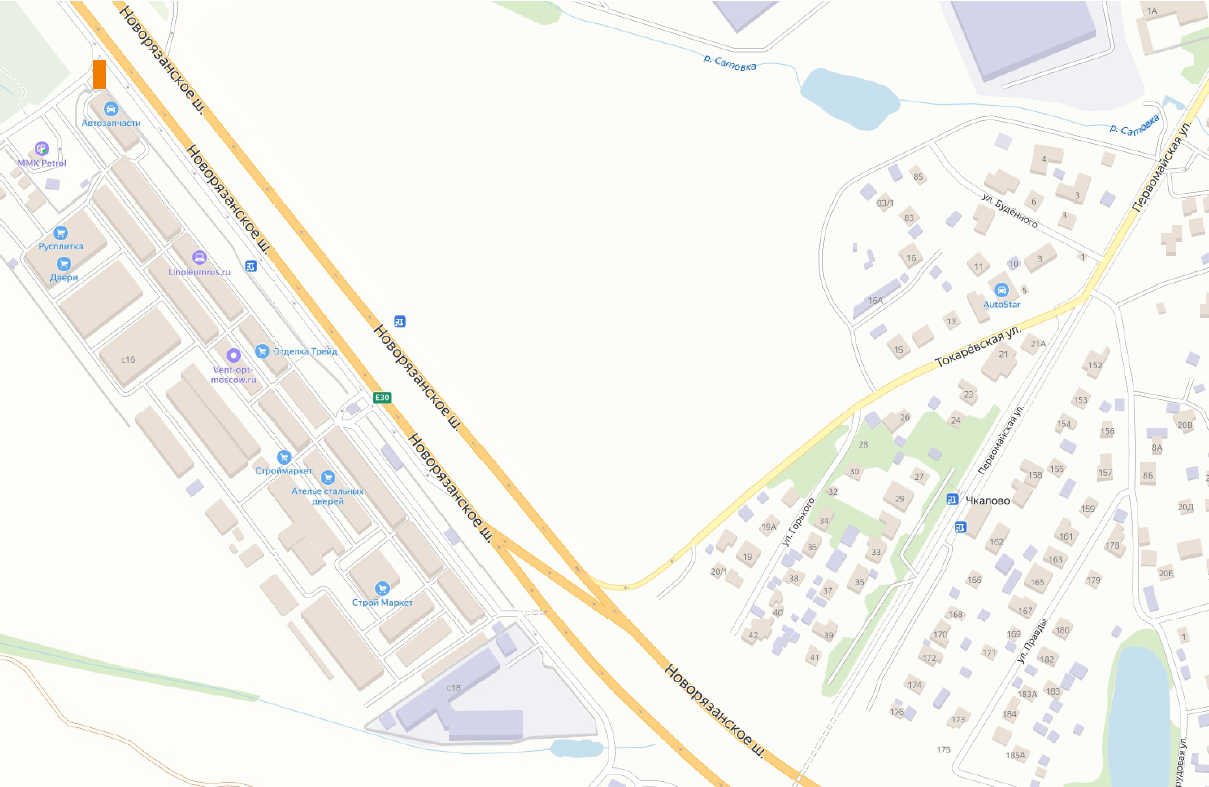 № 1710Адрес:Московская область г.о. Люберцы, р.п. Томилино, Новорязанское шоссе 25км, строение 16 справа при движении в областьNп/пАдресустановки иэксплуатацииРК*N РКпокартеВидРКТипРКРазмерРККол-восторонРКОбщая площадьинформационногополя РК,кв. мСобственникили законныйвладелецимущества, ккоторомуприсоединяетсяРККадастровыйномеручасткаНомер идатавыпискииз ЕГРППланируемыеежегодныепоступления вбюджетмуниципальногообразования подоговорам наустановку иэксплуатациюРК, руб. (наоснованиинормативныхправовых актовмуниципальногообразования)Стартовая ценаторгов направозаключениядоговора наустановку иэксплуатациюРК, руб.(на основаниинормативныхправовых актовмуниципальногообразования)Планируемыеналоговыепоступленияот РК, руб.643Московская обл., г.о. Люберцы, р.п. Томилино, Новорязанское шоссе 25 км1711ОтдельностоящаяСтела с внутренним подсветомГабаритный размер16х2,5280Частная50:22:0040404:5№99/2021/416068713 от 08.09.2021---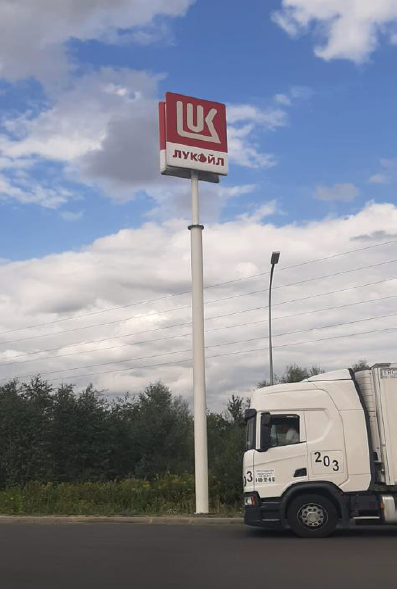 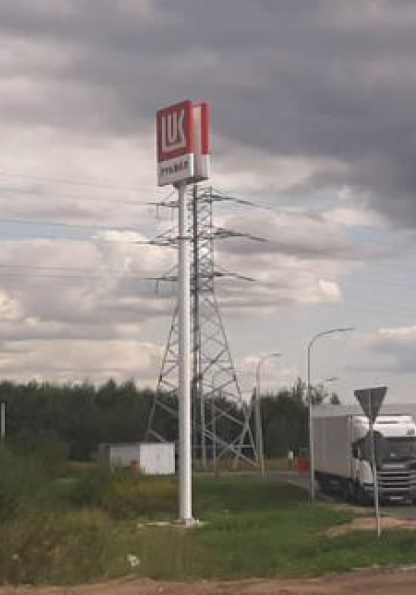 № 1711Адрес:Московская обл., г.о. Люберцы, р.п. Томилино, Новорязанское шоссе 25 км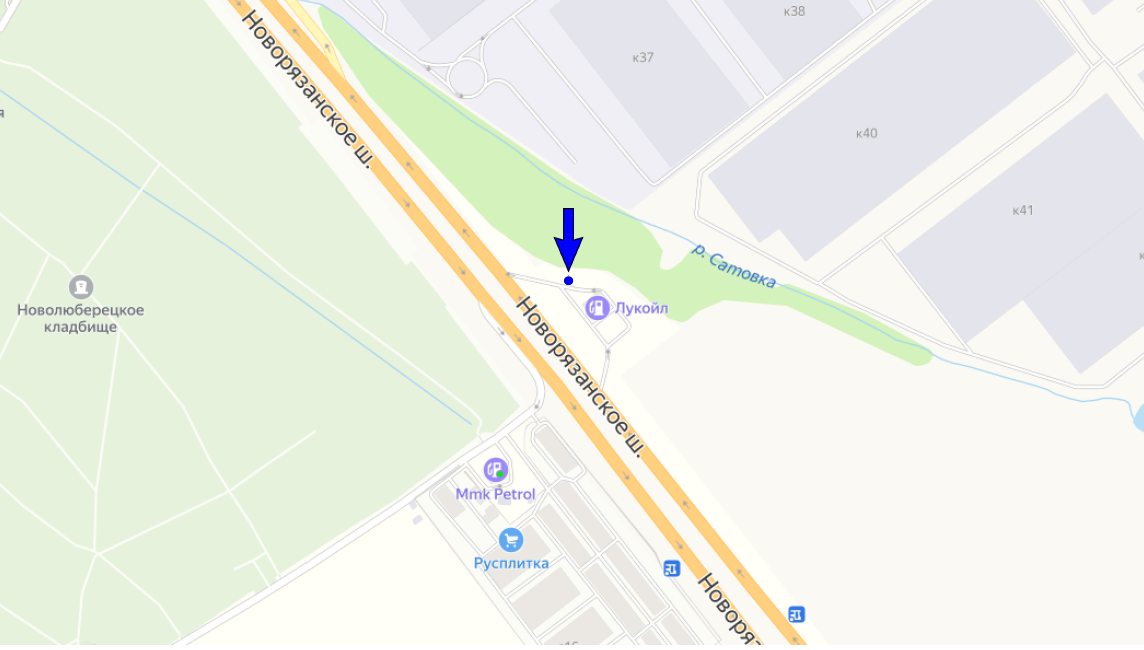 № 1711Адрес:Московская обл., г.о. Люберцы, р.п. Томилино, Новорязанское шоссе 25 км